INFORMATION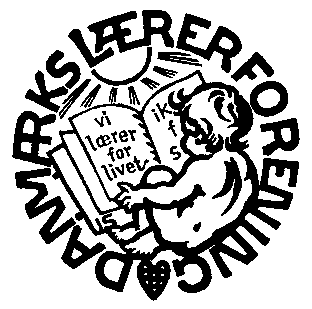 Furesø Lærerkreds    September 2014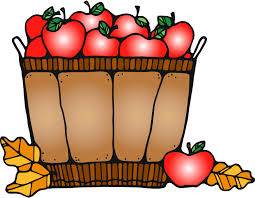 Velkommen tilbageSkoleåret er skudt i gang, og vi håber, at I alle har haft en dejlig sommer fyldt med sol. Vi har fået mange nye kollegaer, som skal have en stor velkomst herfra. Skoleårets startHer i Furesø er der fra vores side stort fokus på de mange nye tiltag, der er sat i gang på skolerne. Vi er klar over, at der er mange udfordringer, både mht. skemalægning, tilstedeværelse og arbejdspladser. Vi ved også, at der er forskellige fortolkninger af ”Fælles Forståelse” på de enkelte skoler. Den øgede undervisningsforpligtigelse, som lærerne i Furesø skal løfte fra dette skoleår, lægger uden tvivl et stort pres på alle lærere. Det kan være en meget svær opgave at få tid til ordentlig forberedelse, og den fleksibilitet, der var lagt op til i den ”Fælles Forståelse”, er på enkelte skoler udfordret af, at ledelsen i højere grad ønsker en Fix-tid, hvor alle lærere skal være til stede på samme tidspunkt. Det er skoleledelsens ansvar at sikre, at den enkelte medarbejder har mulighed for at løse de arbejdsopgaver, som man bliver tildelt ved skoleåret start. Derfor er det meget vigtigt at kontakte ledelsen, såfremt det er svært/umuligt at nå de tildelte arbejdsopgaver inden for arbejdstiden. Ledelsen har så muligheden for at prioritere i opgaverne, eller anvise hvordan man kan løse opgaverne på en anden måde.Vi er hele tiden i dialog med jeres lokale TR og med forvaltningen, og vi vil opfordre jer til at gå til jeres TR eller ringe til kredskontoret, hvis I har spørgsmål eller står med udfordringer, som I har svært ved at finde en løsning på.Da vi i foråret indgik den ”Fælles Forståelse” blev denne lanceret som en tillidsbaseret ”aftale. Tillid er en vanskelig størrelse at overføre fra et forhandlingsrum. Derfor arbejder vi nu målrettet for at skabe tydelighed om baggrunden for den indgåede ”Forståelse”.Vi vil inden efterårsferien mødes med forvaltningen og skoleledere, hvor vi vil prøve at finde løsninger på de problemstillinger, der er med fælles forståelse og udmøntningen på de enkelte skoler.Nyt fra DLFSom vi skrev i sidste nyhedsbrev kører der fortsat en kampagne fra DLF, som skal sætte fokus på lærernes rolle i skolen. Kampagnen handler ikke konkret om reformen, men om lærerens rolle i folkeskolen, både før og efter august 2014. Det er vigtigt at sende et signal om, at det der for alvor betyder noget, er det der foregår mellem lærere og elever. Der er så meget fokus på alt for meget andet. Og den dygtige lærer er den mest afgørende faktor for, at eleverne bliver dygtige. Kampagnen vil fortsætte igen i sensommeren.Løn  Sammen med Fælles Forståelse blev der også indgået en ny lønaftale. Vi har heldigvis haft mulighed for at fastholde vores Furesøtillæg. Furesøtillægget ydes som kompensation for fleksibilitet, selvstyring, ulempegodtgørelse, weekendgodtgørelse og tillæg for delt tjeneste. Jeres lønseddel vil fremover se lidt anderledes ud. Furesøtillægget er blevet mindre, da undervisningstillægget er taget ud og nu står selvstændigt på forsiden af jeres lønseddel. Slutresultatet vil fremover være lidt større, da Furesøtillægget er hævet. Der vil i løbet af denne uge blive lagt en besked på intra fra forvaltningen, hvor hele lønsammensætningen bliver gennemgået.Har du spørgsmål til dette kan du henvende dig til din TR.Kredskontoret Kredskontoret har åbent hver dag ml. 10.00 og 15.00, fredag til kl.13.00. Det er altid muligt at få et møde med os uden for åbningstid, det er blot at ringe eller skrive. Det er altid en god ide at ringe i forvejen og høre om vi er på kontoret, da vi nogle gange er til møder og derfor ikke er til stede. Såfremt du har brug for hjælp, kan du få fat i os enten på mail 028@dlf.org eller på telefon 44 95 76 66.Jubilæum – Stort tillykke1.8.14.	Vibeke Berg, 40 år Marie Kruses SkoleLærere der går på pension1.11.14:	Annette Danker, Marie Kruses SkoleVelkommen til nye medlemmerMarie Kruses Skole:			Kristine Nørgaard			Sigrid Christiane Lehmann			Henrik Juul Thomassen			Thomas Munk Larsen			Josephine Skaarup			Mikkel Langvad Raahede			Solvangskolen:			Kenneth Bargsteen Rosfort			Jan Martin Ibsen			Trine Kaplan Christoffersen			Martin Bjørnskov Nielsen			Jakob Engelhard Nielsen			Rikke Wahlberg Andersen			Luise Dalsgaard Larsen			Stavnsholtskolen:			Yunus Arabaci			Nis Wedwl Lorenzen			Anna Camilla Frimann Larsen			Eva Bjørk Kristjansdottir Syvstjerneskolen:			Uffe Rosenfeldt			Anette Wissing Madsen (ADHD)			Maja Haugsted Kragh			Ann-Christina Darré (ADHD)			Thomas Løbner-Olesen			Rasmus Sørensen			Marie BondensgaardSebastian Dam			Lyngholmskolen:			Mette Flintrup Jørgensen			Sanne Lambrecht Beckmann			Carl Emil Falbe Hansen			Luise Dalsgaard Larsen			Diana Rønne Vind			Katja Ayala Andersen			Sofie Gajhede Studstrup			Kåre Dinesen Christensen			Carsten Weirum Jarlskov			Cecilie Lunde Krohn			Søndersøskolen:			Henrik Stilhof Larsen			Lise Qvistgaard (Furesøskolen)			Jeppe Rud Skak-Nielsen			Rasmus Rossing (Furesøskolen)			Christina Lønholm			Jan Reinholdt Jensen			Katrine Klok Larsen			Maria Vedel-Engelund			Peter Christensen			Pelle Thor Nielsen			Rikke Knudsen			Stine Marie Henriksen			Trine Møller Nelin			Kasper Hampel (Furesøskolen)			Hareskov Skole:			Marie-Louise Müller			Simon Kragh Thorup			Karen Sofie Hansen			Ll. Værløse Skole:			Tania Friis Christiansen			Egeskolen:			Jesper Alber Borre´			Furesø Kommune:			Lars Søndergaard			Uddannelsesklassen:			Emil Hermund			Immanuel Grønne Kühl			Ledig:			Aysegul Tokat			